РОССИЙСКАЯ ФЕДЕРАЦИЯИРКУТСКАЯ ОБЛАСТЬМУНИЦИПАЛЬНОЕ ОБРАЗОВАНИЕ «Усть-Илимский район»ДУМА НЕВОНСКОГО МУНИЦИПАЛЬНОГО ОБРАЗОВАНИЯЧЕТВЕРТОГО СОЗЫВАРЕШЕНИЕот 27.12.2018г                                              п. Невон                                                        №14-1д    «ОБ УТВЕРЖДЕНИИ СТРАТЕГИИ СОЦИАЛЬНО-ЭКОНОМИЧЕСКОГО РАЗВИТИЯ НЕВОНСКОГО МУНИЦИПАЛЬНОГО ОБРАЗОВАНИЯ НА 2019-2030 ГГ». В соответствии с Бюджетным кодексом Российской Федерации, Федеральным законом от 06.10.2003 N 131-ФЗ "Об общих принципах организации местного самоуправления в Российской Федерации", Положением о бюджетном процессе Невонского муниципального образования, утвержденным решением Думы Невонского муниципального образования четвертого созыва от 28.04.2018 № 9-1д, руководствуясь ст.31,32,49 Устава Невонского муниципального образованияРЕШИЛА:Утвердить стратегию социально-экономического развития Невонского муниципального образования на 2019-2030 гг.Опубликовать настоящее решение в газете «Вестник Невонского муниципального образования» и разместить на официальном сайте Администрации Невонского муниципального образования.Контроль по исполнению настоящего постановления оставляю за собой.Глава Невонскогомуниципального образования                                                                          Н.А. Мезенцев          Утверждена                                                                                         Решением Думы Невонского муниципального образования                                                                                         от 27.12.2018г № 14-1д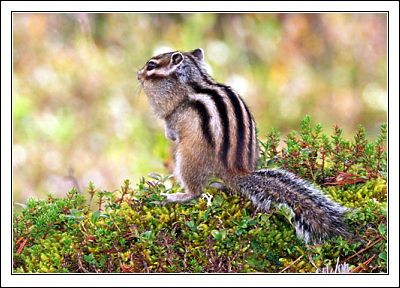 СТРАТЕГИЯ СОЦИАЛЬНО-ЭКОНОМИЧЕСКОГО РАЗВИТИЯ СЕЛЬСКОГО ПОСЕЛЕНИЯНА 2019-2030 г.г.п. Невон 2018Содержание1. Общая информацию о муниципальном образовании 2. Оценка социально-экономического развития муниципального образования 
           2.1. Демографическая ситуация;2.2. Развитие образования.	2.3. Развитие здравоохранения.	2.4. Развитие культуры.	2.5. Развитие молодежной политики, физкультуры и спорта.	2.6. Трудовые ресурсы, занятость населения.2.7. Уровень и качество  жизни населения.2.8. Оценка финансового состояния 2.9. Анализ структуры экономики: 2.9.1. Уровень развития промышленного производства.2.9.2. Уровень развития транспорта и связи.2.9.3. Уровень развития строительного комплекса.2.9.4. Уровень развития туристско-рекреационного комплекса.2.9.5. Уровень развития малого и среднего предпринимательства и его роль в социально-экономическом развитии муниципального образования2.9.6. Уровень развития агропромышленного комплекса.2.9.7. Уровень развития лесного хозяйства.2.9.8. Уровень развития потребительского рынка.2.10.Уровень развития жилищно-коммунального хозяйства.2.11. Оценка состояния окружающей среды.2.12.Оценка текущих инвестиций в развитие экономики и социальной сферы муниципального образования.3.Основные проблемы социально-экономического развития поселения, 4. Оценка действующих мер по улучшению социально-экономического положения поселения.5. Цели, задачи и система программных мероприятий, направленных на решение проблемных вопросов в среднесрочной перспективе.6. Механизм реализации стратегии социально-экономического развития поселения.7. Ресурсное обеспечение стратегии социально-экономического развития поселения.8. Оценка эффективности социально-экономических последствий от реализации стратегии социально-экономического развития поселения.9. Организация управления стратегией и контроль за ходом ее реализации.1. Общая информация о муниципальном образованииИсторически русское село Невон зародилось в соседстве с эвенкийским стойбищем в устье речки Невон в 1687 году. Первоначальное названье селенья – «Невонское» или «У Невона камени». Из трех семей к ХVIII веку селение насчитывало уже 18 дворов, в которых проживало 155 человек. Обширные угодья, обильная рыбой Ангара, богатый зверьем и ягодами лес способствовали благосостоянию жителей, которые в 1877 году построили храм, который освятили во имя Иннокентия, епископа Иркутского. В церковь ездили из соседних сел – Карапчанки, Кеуля, Сизово, Ёдармы, Каты, Тушамы. События 1917 года были встречены без особого энтузиазма, т.к. жили они достаточно крепко и в какой-либо власти не нуждались, обходились самоуправлением. С 1965 года началось строительство Усть-Илимской ГЭС, что в корне перевернуло привычную жизнь сельчан. Растущему городу требовались продукты, сельское хозяйство развивалось быстрыми темпами, велось освоение пашенных земель, практически все жители села были трудоустроены, что не мешало иметь подсобное хозяйство.Крупным предприятиям, ведущим работы по освоению и мелиорации земель Усть-Илимского района и Братского района, являлось ПМК-1, которое базировалось в п. Невон. Так как район был практически весь покрыт тайгой, а развивающемуся сельскому хозяйству требовались поля, освоение пахотных и сенокосных земель велось интенсивно. Велось также и строительство жилья, столь необходимое для растущего поселка. Производственный потенциал ПМК -1 насчитывал до 55 тяжелых тракторов, 6 легких, 5 автобусов, свои РММ, столярную мастерскую, пилораму, гаражи- ангары. Системы орошения на Невонских, Кеульских полях, а также в Братском районе были построены также ПМК-1.Базировалась в Невоне и дорожная служба, обслуживающая дорогу регионального значения Братск – Усть-Илимск протяженностью  и практически все дороги района.Совхоз «Невонский» имел поголовье скота 1800 голов, из них 550 дойных коров, свиней 130.  Тракторный парк хозяйства составлял 38 машин, комбайнов 23, автомобилей 52. Совхоз занимался производством молока, мяса, овощеводством. Ежегодно использовалось земель под зерновыми до ,  под многолетними травами около , под однолетними ,  под силосными , выращивалось овощных культур в открытом грунте , в закрытом . Численность работников составляла 450 человек.Все эти предприятия вели строительство жилых домов для своих работников, имели общежития. Приток населения постоянно возрастал, в Невон ездили на работу из города, мечтая когда-нибудь приобрести жилье в поселке, благо инфраструктура была полностью выстроена: районный дом культуры, почта, телеграф, 2 общеобразовательных школы, музыкальная, отделение сбербанка, медицинская амбулатория, центральная районная библиотека, 3 детских сада, дом быта, около половины жилых домов были благоустроены, другая половина планировалась в дальнейшем полностью благоустроится.С приходом печальных 90-х производственная база разрушена, сельское хозяйство практически отсутствует, но былое развитие поселка оставило в настоящем свой след.В настоящем среди промышленных зон сложилось несколько крупных: на базе ПМК – 1 находится автопарк жилищно-коммунального хозяйства, районного отдела народного образования, пожарный пост, пилорама;база Иркутского филиала дорожной службы;база Илимского лесхоза;база Усть-Илимского лесхоза;база АОЗТ «Невонское», которая к сожалению практически не используется;база ООО «Илимстоун». По своему составу и отраслевому профилю промзоны неоднородны. Большинство из них отличаются: стихийностью размещения предприятий; отсутствием планировочной и функциональной организации; неэффективностью использования территориальных ресурсов.Обеспеченность жилищного фонда основными видами инженерного оборудования достаточно высока. Водопроводом обеспечено 27,8%, канализацией обеспечено 26% общей площади квартир, центральным отоплением – 13,5%, горячим водоснабжением – 27,8%,  электроплитами 61,7%. В то же время 35,5 % обеспечены летним водопроводом и зимой нуждаются в привозной воде. Большинство пожилых людей нуждаются в поддержке по обеспечению дровами.К функциональным проблемам п. Невон относится отставание транспортной инфраструктуры от требований времени. Улично-дорожная сеть практически полностью нуждается в ремонте: асфальтированные дороги в капитальном ремонте, с гравийным покрытием требуют постоянной грейдеровки. Капитального ремонта требуют и теплосети, обеспечивающие более половины жилфонда теплом и водой.Поселок Невон находится в  от г. Усть-Илимска, на берегу р. Ангара, в устье р. Невонка, в северной части Иркутской области. Протяженность поселка с севера на юг составляют около , с востока на запад . Наибольший перепад высот рельефа в пределах поселка составляет около 70м.2. Оценка социально-экономического развития муниципального образования2.1. Демографическая ситуацияЗа последние несколько лет на территории наблюдалась естественная убыль населения. Снижение численности вызвано было продолжающимся миграционным оттоком. С конца 2016 года отток населения прекратился и остается на уровне. Многочисленное население Невонского муниципального образования составляют русские, белорусы, украинцы и другие народы и народности.На перспективу уровень естественного прироста во многом будет зависеть от реализации целевых программ: федеральных, областных и районных, а также мероприятий, которые должны быть осуществлены администрацией района и сельского поселения для решения демографических проблем в развитии федеральных программ. К 2030 году предполагается численность населения муниципального образования увеличить до 3500 человек.2.2. Развитие образованияВ систему образования входят: - 1 дошкольное учреждение. Вместимость 110 мест. Численность детей от 1 года до 7 лет в п. Невон на 01.01.2018 – 239 человек. Дошкольные образовательные учреждения посещают 136 детей или  52,7% от детей дошкольного возраста.- 2 муниципальных общеобразовательных учреждения. В 2016 году в муниципальных общеобразовательных учреждениях обучались 288 учащихся, в 2017 году – 307 учащихся, в 2018 году 309 учащихся. Вместимость школы №1 – 300 мест, №2 – 380 мест.2.3. Развитие здравоохраненияВ систему здравоохранения входит: Невонская врачебная амбулатория. Обеспеченность врачами – 2 человека, средним медицинским персоналом – 8 человек.Существенным показателем является возможность получения жителями медицинской помощи, не выезжая за пределы поселка.2.4. Развитие культурыНа территории Невонского муниципального образования действуют «Сельский Дом культуры» с вместимостью зрительного зала 150 человек и библиотека, которые предоставляют услуги социально-культурного, просветительского и развлекательного характера, доступные всем категориям населения. Основными направлениями в работе являются: - Воспитание нравственности, духовности, формирование эстетического вкуса; - Проведение массовых праздников, представлений, народных гуляний, обрядов, ритуалов; - Создание условий для поддержки одаренных, талантливых детей, подростков, молодежи; - Участие творческих коллективов и исполнителей в районных, областных мероприятиях; - Развитие материально-технической базы учреждения. Модернизация оборудования . внедрение современных технологий; - Проведение мероприятий, направленных на пропаганду здорового образа жизни, на воспитание социально активной личности; • Организация летнего досуга и занятости детей, подростков и молодежи;В  2017 году  построили  детскую игровую площадку. Планируется строительство еще двух игровых площадок.2.5. Развитие молодежной политики, физической культуры и спортаНа территории поселка Невон действует  Муниципальное учреждение «Районный спортивно-оздоровительный центр «Молодежный». Вместимость спортивного комплекса - 100 человек.Основная работа в данной области заключается в организации различных спортивных секций и проведении спортивно-массовых мероприятий. Руководствуясь распоряжениями вышестоящих организаций и проявляя собственную инициативу, ежегодно проводятся Дни призывника (весна, осень), оборонно-спортивные праздники, посвященные Дню Победы. Спортсмены села активно участвуют в районных и областных соревнованиях, занимая призовые места, принимают участие в районной спартакиаде. Заливается ежегодно каток, где дети и взрослые играют в хоккей. Организована работа спортивных секций в Муниципальном учреждении «Районный спортивно-оздоровительный центр «Молодежный»: пионербол, футбол, волейбол, баскетбол, организована работа лыжной секции, теннисного клуба. Заливается ежегодно каток, где дети и взрослые играют в хоккей. Построено новое поле для хоккея с мячом.2.6. Трудовые ресурсы занятость населенияВ настоящее время в п. Невон проживает 2886 чел.  Численность трудоспособного населения составляет 1455 чел.     Численность безработных граждан по состоянию на 01 мая 2018 года составила  27 чел. Уровень безработицы  к численности трудоспособного населения составил 1,2 %. Уровень регистрируемой безработицы в Иркутской области на 01 апреля 2018 г. составил 1,35% к экономически активному населению.     Среди безработных граждан значительна доля женщин – 59,2 % .  Доля  молодежи (в возрасте 16-29 лет) среди безработных  –  27,2%.    Преобладает спрос на рабочие профессии.2.7. Уровень и качество жизни населения.Поселение не имеет достаточной инфраструктуры для создания промышленных предприятий, поэтому программой социально- экономического развития сельского поселения на перспективу предусматривается развитие крестьянско-фермерских хозяйств, производственных с\х кооперативов и малых цехов по переработке с\х продукции. Для организации малых предприятий по переработке продукции сельского хозяйства и торгово-закупочных кооперативов трудовых ресурсов достаточно. Основная причина безработицы - нет промышленного производства. Пути решения - организовывать открытие новых предприятий различных форм собственности.2.8. Оценка финансового состояния2.9. Анализ структуры экономики:2.9.1. Уровень развития промышленного производства.В Невонском муниципальном образовании зарегистрировано 7 индивидуальных предпринимателей, действуют 8 магазинов.Основные проблемы развития малого и среднего бизнеса:- ограниченный доступ к финансовым ресурсам из-за высокого уровня процентных ставок по банковским кредитам;- недостаток начального капитала и собственных оборотных средств;- недостаточное материально-техническое обеспечение;- суровые климатические условия;- низкая покупательная способность населения.2.9.2 Уровень развития транспорта и связи, в т.ч. характеристика автомобильных дорогДорога, связывающая поселок Невон с г. Усть-Илимск, протяженностью  нуждается в ремонте. Осуществляется движение муниципальных автобусов и маршрутных такси по маршруту г. Усть-Илимск – п. Невон. Улично-дорожная сеть нуждается в ремонте: асфальтированные дороги в капитальном ремонте, с гравийным покрытием требуют постоянной грейдеровки. Протяженность автомобильных дорог в Невонском муниципальном образовании – 18,1 км.Происходит постепенная установка и подключение светильников уличного освещения в п. Невон.2.9.3.Уровень развития строительного комплексаНа развитие экономики и социальной сферы для сельского поселения выделялись необходимые средства за счет бюджетов всех уровней это и средства бюджета сельского поселения, и средства по народному бюджету. Средства направлены на ремонт клуба,  для освещения улиц в поселении. Так же на строительство поля для хоккея с мячом, 3 детских игровых площадок.2.9.4. Уровень развития туристско-рекреационного комплексаПоселение обладает достаточно большими и разнообразными по типу туристскими ресурсами, позволяющими развивать несколько перспективных видов туризма и отдыха. К природным ресурсам туризма относятся: участки побережья рек; участки горной тайги и скальные обнажения; охотничьи угодья с различными видами животных и птиц; термальные источники; неизмененные ландшафты, обладающие большой эстетической ценностью. Перспективные для развития туризма участки относительно равномерно распределены по всей территории Поселения, что позволяет развивать схему размещения объектов туризма с постепенным освоением новых мест. Природные ресурсы являются наиболее существенной и привлекательной частью ресурсов туризма. На их основе перспективным является развитие видов туризма, относящихся к общей категории «природных», в том числе: всесезонного активного туризма с использованием как традиционных, так и новых типов передвижения, экотуризма, приключенческого туризма, сафари, различных видов водного туризма на реках, пассивного отдыха с пребыванием на одном месте, природно- познавательного, рыболовного и охотничьего туризма, экскурсий в природу. Привлекательность Поселения снижается из-за высоких транспортных расходов и отсутствием достаточного уровня комфорта для туристов.2.9.6. Уровень развития агропромышленного комплексаПлощадь сельскохозяйственных угодий Невонского МО относительно невелика – 3501,7. га Климатические условия в целом неблагоприятны для растениеводства, и уровень урожайности всех культур низкий. В настоящее время происходит зарастание брошенных сельскохозяйственных угодий. Земельно-ресурсный потенциал позволяет развивать сельское хозяйство пригородного типа (тепличное хозяйство) при обязательной интенсификации повышения плодородия почв. Благоприятным фактором для этого является наличие в Усть-Илимском районе месторождений окисленных углей (Жеронское месторождение). Также представляется целесообразным развитие животноводческих комплексов для снижения зависимости района от привозных продуктов. Следует рассмотреть возможность по развитию производств по переработке продуктов леса, а также рыболовства. Сельское хозяйство в районе в настоящее время фактически не имеет серьезных перспектив развития в силу, прежде всего, сложных природно-климатических условий. На территории Невонского муниципального образования имеется  сельскохозяйственных угодий, которые не используются.2.9.7. Уровень развития лесного хозяйстваИмеющиеся лесные ресурсы района используются неэффективно, поскольку в хозяйственный оборот фактически не включены низкокачественная и лиственная древесина, а также вторичные ресурсы леса. Лесной фонд п. Невон представляет собой не только богатую лесосырьевую базу, но располагает также значительными дикорастущими и лекарственными ресурсами. 2.9.8. Уровень развития потребительского рынкаНа территории поселения имеется достаточное количество торговых точек, Имеется 13 частных магазинов, также торговлю осуществляет отделение «Почта России», эта сеть магазинов в полной мере обеспечивают население продуктами питания и товарами первой необходимости. В структуре розничного товарооборота доля продовольственных товаров составила 69%, непродовольственных- 31%Основные цели развития потребительского рынка: создание условий для обеспечения населения услугами торговли, общественного питания и бытового обслуживания.2.10. Уровень развития ЖКХПо состоянию на 01.01.2018 население п. Невон, пользующееся коммунальными услугами составляет:Централизованное отопление - 443 чел.;Централизованное горячее водоснабжение - 947 чел.;Централизованное холодное водоснабжение - 1142 чел.;Централизованное водоотведение - 972 чел.;Децентрализованное холодное водоснабжение - 1076 чел.;Несанкционированное водоснабжение (пользование из индивидуальных колодцев и скважин, пользование водой из открытых водоемов (без специальной подготовки) ведрами или насосными установками)) - 551 чел.Анализ состояния существующих систем коммунальной инфраструктурыСостояние поселковых инженерных систем характеризуется:- сверхмалым потреблением тепловой энергии, горячей и холодной воды, а также водоотведением;- растущим моральным и фактическим износом оборудования;- недостаточной пропускной способностью трубопроводов и коллекторов, ввиду их морального и фактического износа, что не позволяет в достаточном объеме обеспечить теплом, водой и водоотведением жилые дома и общественные здания;- недостаточной надежностью технологического и иного оборудования;- необходимостью строительства дополнительного источника тепловой энергии в связи с возрастающими тарифами на электрическую энергию;- отсутствием резервных источников питьевого водоснабжения;- отсутствием собственных очистных сооружений;- отсутствием организованной системы ливневой канализации, что приводит к существенному загрязнению р. Невонка и р. Ангара;- отсутствием системы автоматизированного управления инженерными сетями п. Невон;- отсутствием приборов учета на большей части жилых и не жилых объектов.2.11. Оценка окружающей средыНевонское муниципальное образование относится к территориям с удовлетворительной экологической обстановкой. Санитарное состояние атмосферного воздуха. По климатическим условиям сельское поселение относится к зоне II В, где метеорологические условия благоприятны для проживания населения и ведения хозяйственной деятельности, так как условия благоприятны для рассеивания вредных примесей. Источниками загрязнения атмосферного воздуха являются преимущественно котельная и печное отопление частных домов. Другим источником загрязнения является автомобильный транспорт. От автотранспорта в воздух поступают такие вещества как сажа, оксид углерода, углеводороды, сернистый газ, свинец. Санитарное состояние водных объектов Водные ресурсы Невонского муниципального образование складываются из поверхностных и подземных вод. Основным источником водоснабжения сельского поселения являются подземные воды3. Основные проблемы социально-экономического развития поселенияАнализ ситуации в поселении сведен в таблицу и выполнен в виде SWOT- анализа проанализированы сильные и слабые стороны, возможности и угрозы.Проведенный анализ показывает, что как сильные, так и слабые стороны Невонского муниципального образования его географическим (транспортным) положением по отношению к крупным городам. Экономический потенциал поселения значителен, но в настоящее время слабо задействован, особенно в части, развития предпринимательства, переработка сельхоз продукции, развития услуг населению, развития личных подсобных хозяйств. Базовый ресурсный потенциал территории (природно-ресурсный, экономико- географический, демографический) не получает должного развития. Блок обеспечивающих ресурсов развития (трудовой, производственный, социально-инфраструктурный, бюджетный, инвестиционный) имеет тенденцию к росту, но пока не позволяет решать стратегические задачи повышения качества и уровня жизни поселения. Практически отсутствует доступ к инвестиционным ресурсам начинающих предпринимателей и мелких фермеров. В поселении присутствует тенденция старения и выбывания квалифицированных кадров, демографические проблемы, связанные со старением, слабой рождаемостью и оттоком населения за территорию поселения, усиливающаяся финансовая нагрузка на экономически активное население, нехватка квалифицированной рабочей силы, выбытие и не возврат молодежи после обучения в вузах. Старение объектов образования, культуры, спорта и их материальной базы, слабое обновление из-за отсутствия финансирования. Проанализировав вышеперечисленные отправные рубежи необходимо сделать вывод: В обобщенном виде главной целью стратегии социально-экономического развития Невонского муниципального образования на 2019-2030 гг. является устойчивое повышение качества жизни нынешних и будущих поколений жителей и благополучие развития Невонского муниципального образования через устойчивое развитие территории в социальной и экономической сфере. Для достижения поставленных целей в среднесрочной перспективе необходимо решить следующие задачи: 1. создать правовые, организационные, институциональные и экономические условия для перехода к устойчивому социально-экономическому развитию поселения, эффективной реализации полномочий органов местного самоуправления; 2. развить и расширить сферу информационно-консультационного и правового обслуживания населения; 3. построить новые и отремонтировать старые водопроводные сети; 4. отремонтировать дороги внутри и между населенными пунктами поселения; 5. доработать генеральный план застройки сельского поселения; 6. улучшить состояние здоровья населения за счет повышения доступности и качества занятиями физической культурой и спортом; 7. повысить роль физкультуры и спорта в целях улучшения состояния здоровья населения и профилактики правонарушений, преодоления распространения наркомании и алкоголизма; 8. построить и отремонтировать объекты культуры и активизация культурной деятельности; 9. развить личные подсобные хозяйства; 10. создать условия для безопасного проживания населения на территории поселения; 11. повышение качества и уровня жизни населения, его занятости и самозанятости экономических, социальных и культурных возможностей на основе развития сельхозпроизводства, предпринимательства, личных подсобных хозяйств, торговой инфраструктуры и сферы услуг. Уровень и качество жизни населения должны рассматриваться как степень удовлетворения материальных и духовных потребностей людей, достигаемых за счет создания экономических и материальных условий и возможностей, которые характеризуются соотношением уровня доходов и стоимости жизни4. Оценка действующих мер по улучшению социально – экономического положения муниципального образования5. Цели, задачи и система программных мероприятий, направленных на решение проблемных вопросов в среднесрочной перспективеСтратегическими направлениями развития поселения должны стать следующие действия: Экономические: Цель 1. Формирование многоукладной и конкурентоспособной экономики.Достижение цели будет обеспечено за счет решения следующих задач:1.1. Предполагается организовать системную работу по привлечению инвесторов на территорию поселения, в том числе:- проведение переговоров с инвесторами, заявившими желание о развитие бизнес-проектов на территории поселения с целью их продвижения;-  проведение работы по формированию на территории поселения земельных участков возможных для выкупа или передачи в аренду;- индивидуальная работа с инвесторами, оказание содействия в реализации проектов (подбор помещений, земельных участков, содействие в оформлении документов и т.д.)1.2. Создание благоприятных условий для развития малого и среднего предпринимательства.С целью создания благоприятных условий для развития малого и среднего предпринимательства планируется:- рациональное размещение объектов малого и среднего бизнеса на территории поселения;- ориентация субъектов малого предпринимательства в новые социально значимые для муниципального образования виды деятельности (общественное питание, услуги, производство)- информирование субъектов малого и среднего предпринимательства о мерах оказываемой поддержки, привлечение их к участников реализации мероприятий действующих областных и муниципальных программ;-   привлечение субъектов малого и среднего предпринимательства к участию в муниципальном и государственном заказе.Реализация запланированных мероприятий  и решение поставленной задачи позволит привлечь субъекты малого бизнеса в производственную и социально-значимые сферы.1.3. Улучшение качества муниципального управления, повышение его эффективностиУлучшение качества муниципального управления планируется осуществлять за счет повышения эффективности управления муниципальной собственностью, улучшения качества планирования и оптимизации бюджетных расходов.В целях решения поставленной задачи будут проводиться следующие мероприятия:- обеспечение сдачи в аренду субъектам малого бизнеса неиспользуемых площадей муниципальной собственности;- работа по расширению налогооблагаемой базы местных налогов (НДФЛ, транспортный налог);Социальные: Цель 2. Создание условий для повышения качества жизни населения.Для достижения поставленной цели необходимо решение следующих задач:2.1. Обеспечение улучшения здоровья населения, проведение эффективной демографической и миграционной политики.Основными направлениями в сфере здравоохранения и демографической политики в долгосрочном периоде станет снижение заболеваемости и увеличение продолжительности жизни населения, уменьшения темпов естественной убыли, стабилизация численности населения и формирования предпосылок к последующему росту.В целях улучшения здоровья и стабилизации численности населения планируется:- проведение мероприятий по гигиеническому воспитанию населения, пропаганда здорового образа жизни, особенно в среде подрастающего поколения, борьба с алкоголизмом, наркоманией и табака курением.- массовое привлечение населения для участия в проводимых на территории поселения оздоровительных мероприятий, таких как «Всемирный день здоровья», «Летний фестиваль ГТО», «Всероссийский день без табака» и т.д.- организация демографического мониторинга населения.2.2. Обеспечение населения услугами культуры, физической культуры, спорта.Для решения поставленной задачи будет осуществляться реализация следующих мероприятий:В сфере культуры:- проведение капитального ремонта здания Сельского Дома культуры;- пропаганда кружковой деятельности, художественной самодеятельности, и творческих коллективов, в первую очередь среди молодежи и лиц пенсионного возраста;- создание музея на территории поселения.В сфере физической культуры и спорта:- завершение строительства стадиона для хоккея, футбола и т.д.;- установка двух детских игровых площадок.2.3. Обеспечение населения жильем, развитие инженерной, транспортной, жилищно-коммунальной инфраструктуры, благоустройство территории.Для решения поставленной задачи будет осуществляться реализация следующих мероприятий:- выделение земельных участков под жилищное строительство;В сфере развития инженерной, транспортной, жилищно-коммунальной инфраструктуры, благоустройства территории планируется:- освещение автомобильной дороги областного значения;- улучшение качества питьевой воды;- строительство и ремонт внутрипоселковых дорог;- ремонт моста через р. Невонка;- закончить наружное освещение улиц (установка нового  и замена старого оборудования)- реконструкция, ремонт систем теплоснабжения, водоснабжения и водоотведения.6. Механизм реализации СТРАТЕГИИОбщее руководство реализации стратегии осуществляется Главой Невонского  муниципального образования, который обеспечивает стратегическое руководство реализацией стратегии (принятие стратегических решений). Собрание депутатов Невонского  муниципального образования в системе управления стратегией осуществляет: утверждение стратегии социально-экономического развития Невонского  муниципального образования; контроль за ходом реализации стратегии. Сектор экономики и финансов Невонского  муниципального образования осуществляет: мониторинг системы контрольных показателей и выработку рекомендаций, обеспечивающих достижение контрольных показателей; координацию действий по реализации стратегии; обеспечение взаимосвязи стратегического планирования, прогнозирования и программирования; организацию работы по формированию и реализации стратегии. Одновременно с годовым отчетом об исполнении бюджета поселения Невонского  муниципального образования ежегодно представляет в Собрание депутатов Невонского  муниципального образования отчет о реализации стратегии за отчетный год. Отчет о реализации стратегии содержит: общий объем фактически произведенных расходов, в том числе по источникам финансирования; перечень завершенных в течение года мероприятий; перечень не завершенных в течение года мероприятий; анализ причин несвоевременного завершения программных мероприятий; предложения о привлечении дополнительных источников для реализации мероприятий. Итоговый отчет о реализации стратегии содержит данные о финансировании стратегии в целом и отдельных ее мероприятий с разбивкой по годам и источникам финансирования, процент реализации Программы, оценку результатов реализации Программы, уровень достижения программных целей и запланированных показателей эффективности.7.Ресурсное обеспечение СТРАТЕГИИ Финансирование реализации стратегии будет обеспечиваться за счет средств местного бюджета, областного бюджета в рамках реализации областных и муниципальных программ. Бюджетное планирование и финансирование реализации стратегии за счет средств местного бюджета будет осуществляться на основе принципов бюджетирования, ориентированного на результат.8.Оценка эффективности социально-экономических последствий от реализации СТРАТЕГИИРеализация стратегии строится на сочетании функций, традиционных для органов управления поселением (оперативное управление функционированием и развитием систем поселения), и новых (нетрадиционных) функций: интеграция субъектов, ведомств, установления между ними партнерских отношений, вовлечение в процесс развития новых субъектов (например, других муниципальных образований, поверх административных границ), целенаправленного использования творческого, культурного, интеллектуального, экономического потенциалов сельского поселения. Ожидаемые результаты: За период осуществления стратегии будет создана база для реализации стратегических направлений развития поселения, что позволит ей достичь высокого уровня социально-экономического развития: 1. проведение уличного освещения обеспечит устойчивое энергоснабжение поселения; 2. строительство новых и капитальный ремонт старых водопроводных сетей повысит уровень обеспеченности населения водой; 3. капитальный ремонт автомобильных дорог обеспечит связь с населенными пунктами поселения. 4. улучшение культурно-досуговой деятельности будет способствовать формированию здорового образа жизни среди населения, позволит приобщить широкие слои населения к культурно-историческому наследию; 5. защищенности личности, безопасности жизнедеятельности общества, стабилизации обстановки с пожарами на территории поселения; 6. привлечения внебюджетных инвестиций в экономику поселения;7. повышения благоустройства поселения; 8. развития малого и среднего предпринимательства на территории поселения, повышение доли налоговых поступлений от субъектов малого и среднего предпринимательства в бюджет поселения; 9. формирования современного привлекательного имиджа поселения. Результатом реализации стратегии должна стать стабилизация социально- экономического положения поселения, улучшение состояния жилищно-коммунального хозяйства, социальной сфер, эффективное использование бюджетных средств и имущества; улучшение благоустройства территории. Реализация стратегии позволит: 1) повысить качество жизни жителей Невонского муниципального образования, сформировать организационные и финансовые условия для решения проблем поселения; 2) привлечь население поселения к непосредственному участию в реализации решений, направленных на улучшение качества жизни; 3) повысить степень социального согласия, укрепить авторитет органов местного самоуправления. Социальная стабильность и экономический рост в сельском поселении в настоящее время могут быть обеспечены только с помощью продуманной целенаправленной социально-экономической политики. И такая политика может быть разработана и реализована через программы социально-экономического развития поселений. Переход к управлению сельским поселением через интересы благосостояния населения, интересы экономической стабильности и безопасности, наполненные конкретным содержанием и выраженные в форме программных мероприятий, позволяет обеспечить социально-экономическое развитие, как отдельных сельских поселений, так и муниципального образования в целом. Разработка и принятие среднесрочной стратегии развития сельского поселения позволяет закрепить приоритеты социальной, финансовой, инвестиционной, экономической политики, определить последовательность и сроки решения накопившихся за многие годы проблем. А целевые установки стратегии и создаваемые для её реализации механизмы, закрепляющие «правила игры» на территории поселения, позволят значительно повысить деловую активность управленческих и предпринимательских кадров сельского поселения, создать необходимые условия для активизации экономической и хозяйственной деятельности на его территории.ПРИМЕРНЫЙ ПЕРЕЧЕНЬ ЦЕЛЕВЫХ ПОКАЗАТЕЛЕЙ СТРАТЕГИИ9. Организация управления СТРАТЕГИЕЙ и контроль за ходом ее реализацииОбщее руководство стратегией осуществляет Глава поселения, в функции которого в рамках реализации стратегии входит: - определение приоритетов, постановка оперативных и краткосрочных целей стратегии; - представление проекта стратегии на Думу Невонского муниципального образования; Функции Думы Невонского муниципального образования в системе управления стратегией включают: -утверждение стратегии социально-экономического развития поселения; - контроль за ходом реализации стратегии социально-экономического развития;- рассмотрение и утверждение предложений, связанных с корректировкой сроков, исполнителей и объемов ресурсов по мероприятиям стратегии; -утверждение проектов стратегии поселения по приоритетным направлениям стратегии; Оперативные функции по реализации стратегии осуществляют специалисты администрации Невонского муниципального образования под руководством Главы администрации. Глава Невонского муниципального образования осуществляет следующие действия: - рассматривает и утверждает план мероприятий, объемы их финансирования и сроки реализации; - выносит заключения о ходе выполнения Плана, рассматривает предложения по внесению изменений по приоритетности отдельных программных направлений и мероприятий. - взаимодействует с районными и областными органами исполнительной власти по включению предложений муниципального образования в районные и областные целевые программы; -контроль за выполнением годового плана действий и подготовка отчетов о его выполнении; -осуществляет руководство по: - подготовке перечня муниципальных целевых программ поселения, предлагаемых к финансированию из районного и областного бюджета на очередной финансовый год; - составлению ежегодного плана действий по реализации стратегии; - реализации мероприятий стратегии поселения. Специалист администрации поселения осуществляет следующие функции (финансист): -подготовка проектов нормативных правовых актов по подведомственной сфере по соответствующим разделам стратегии; -подготовка проектов стратегии поселения по приоритетным направлениям стратегии; -формирование бюджетных заявок на выделение средств из муниципального бюджета поселения; -подготовка предложений, связанных с корректировкой сроков, исполнителей и объемов ресурсов по мероприятиям стратегии; -прием заявок предприятий и организаций, участвующих в стратегии, на получение поддержки для реализации разработанных ими мероприятий или инвестиционных проектов; -предварительное рассмотрение предложений и бизнес-планов, представленных участниками стратегии для получения поддержки, на предмет экономической и социальной значимости.№ п\пТранспортное положениеХарактеристика1Расстояние от областного центрап. Невон находится от областного центра (г. Иркутск) на расстоянии более .2ПограничностьГраничит с муниципальным районом (Усть-Илимский район) и городским округом (г. Усть-Илимск)3В отношении речной сетиНаходится на берегу реки Ангары4Наличия железных дорогнет5Время поездки- до центра муниципального района- до г. Иркутска20 мин14 часов6Направления шоссейных дорог, пересекающих районДорога регионального значенияБратск - Усть-ИлимскРайонного значения Кеуль – Невон - Усть-ИлимскПоказатели2018201920202021202220232024202520262027202820292030Численность постоянного населения 2886289029352985303530853135318532353285333533853435№ п\пПоказателиКол-во единиц1- сельское хозяйство, охота и лесное хозяйство32- обрабатывающие производства13- пр-во и распределение электроэнергии, газа и воды14- оптовая и розничная торговля55- транспорт и связь16- образование37- здравоохранение и предоставление социальных услуг18- предоставление прочих коммунальных, социальных и персональных услуг3Наименование показателя, ед. измеренияЗначение показателя на 01.01.2018Жилищный фонд, всего, тыс. кв. м61,707Из них находятся:В государственной собственности:- федеральной- областнойв муниципальной собственностив частной собственности8,353,4072. Количество квартир, ед.10883. Количество приватизированных квартир, тыс. кв. м53,4074. Средняя обеспеченность одного жителя жилой площадью, кв.26,605. Число семей, стоящих на учете для получения жилья, единиц336. Число семей, получивших жилье и улучшивших жилищные условия в течение 2013 года, единиц27. Материал стен жилого фонда, тыс.кв. м61,7В том числе:Из монолитного железобетона- крупнопанельные - крупноблочные- деревянные- прочие4,80,556,48. Благоустройство жилищного фонда(в % ко всей площади)- водопроводом- канализацией- центральным отоплением- горячим водоснабжением- газоснабжением- электроплитами- ванными и душевыми- мусоропроводами- летний водопровод27,826,13,527,861,727,835,59. Износ жилья75ФакторПреимуществаНедостатки1. Географическое положение-Близость к городу-разнообразие ландшафта- наличие пахотных земель- близость к р. Ангара-привлекательная природная среда- естественная ограниченность территории2. Население-активность и предприимчивость населения- большое число квалифицированных кадров- развитые самобытные культура иискусство- повышение спроса на квалифицированную рабочую силу- рост образовательного уровня и профессионализма трудовых ресурсов- скрытая безработица- высокая доля нетрудоспособных возрастов-отрицательное миграционное сальдо- несоответствие между спросом и предложением на рынке труда- недостаточная мобильность трудовых ресурсов3. Пространственная организация- большие территориальные ресурсы в муниципальной собственности- наличие свободных земельных участков для строительства- отсутствие четко очерченной центральной части4. Экология- ландшафтный парк- природные резервы- осознание многими жителями проблем сохранения экологического равновесия-загрязненная окружающая среда- наличие устаревших производственных объектов, не отвечающих современным экологическим требованиям- недостаточное озеленение поселка- организация несанкционированных свалок- недостаточные мощности по канализированию и очистке бытовых и промышленных стоков- недостаточный уровень экологической культуры населения5. Жилищная сфера- разнообразная жилая застройка- высокий уровень благоустройства жилья-дефицит жилых помещений- плохое техническое состояние зданий, особенно муниципальных- низкая производительность строительной индустрии6. Инженерная инфраструктура-хорошая обеспеченность электроэнергией- модернизация и расширение телекоммуникаций- плохое состояние улиц, дорог и площадей- устаревшая система сбора и вывозки отходов- неэффективная система отопления-высокая аварийность на муниципальных инженерных коммуникациях7. Социальная инфраструктура- культурно-архитектурное наследие- богатая культурная жизнь- наличие амбулатории, детского сада, школ, СДК, спортивного комплекса- развитые культурно – досуговые потребности населения и возможность их удовлетворения- наличие высококвалифицированных медицинских кадров- наличие традиций в проведении культурно-массовых мероприятий- возможность проведения соревнований областного, районного уровня- развитие библиотечной системы, поиск нетрадиционных форм и методов работы- проведение мероприятий по предупреждению и пресечению преступлений- отсутствие средств на социальное развитие- слабая материально- техническая база учреждений досуга и культуры- отсутствие молодых специалистов- показатели обеспеченности в социальной сфере не соответствуют соц. нормативам- сокращение масштабов профилактики заболеваний- у населения не сформирован престиж культуры ,преобладают меркантильные настроения- моральный и физический износ библиотечного фонда, недостаточное финансирование- увеличение уровня подростковой преступности, наркомании8. Экономика- благоприятная инвестиционная среда- наличие подготовленных промышленных площадок- преобладание частной собственности над государственной- развитие конкуренции среди предприятий торговли- наличие земельных ресурсов в муниципальной собственности- недостаточность гостиничного обслуживания- слабая система бытового обслуживания- низкий уровень рекреационного развития- отсутствие сельхозпроизводства- недостаточно развитая инфраструктура бизнеса- недостаток новых рабочих мест- недостаточные требования населения к качеству товаров и обслуживанию- отсутствие земельного кадастра9. Управление-политическая стабильность, конструктивный диалог субъектов власти- повышение активной жизненной позиции жителей, готовность принимать участие в решениях важных для поселения задач- недостаточный уровень менеджмента на разных уровнях власти- доходный потенциал не обеспечивает даже минимальные социальные потребности- неурегулированность межбюджетных отношений, отсутствие регламента документооборотаНазвание муниципальной программыПериод 
реализации программыОбъем финансирования, млн. руб.Ответственный исполнительМуниципальная программа "Развитие муниципального управления на 2019-2023 годы"2019-2023 годы11013,0Администрация Невонского муниципального образованияМуниципальная программа "Обеспечение мер пожарной безопасности на 2019-2023 годы"2019-2023 годы3544,0Администрация Невонского муниципального образованияМуниципальная программа "Обеспечение безопасности дорожного движения на территории Невонского муниципального образования на 2019-2023 годы"2019-2023 годы1309,6Администрация Невонского муниципального образованияМуниципальная программа "Благоустройство территории на 2019-2023 годы"2019-2023 годы259,8Администрация Невонского муниципального образованияМуниципальная программа "Сохранение и развитие культуры села на территории Невонского муниципального образования на 2019-2023 годы"2019-2023 годы4572,4 Администрация Невонского муниципального образованияМуниципальная программа "Физическое воспитание детей, подростков и молодежи на 2019-2023 годы"2019-2023 годы50,0Администрация Невонского муниципального образования№п/пНаименование показателяед. изм.Значения целевых показателей по годам:Значения целевых показателей по годам:Значения целевых показателей по годам:Значения целевых показателей по годам:Значения целевых показателей по годам:Значения целевых показателей по годам:Значения целевых показателей по годам:Значения целевых показателей по годам:№п/пНаименование показателяед. изм.20182019 202020212022202320242025Демография:Демография:Демография:Демография:Демография:Демография:Демография:Демография:Демография:Демография:Демография:1.Коэффициент естественного прироста (убыли -) в расчете на 1000 населениячел.-5,444550505050502.Миграционная убыль (прирост) на 1000 населениячел.Экономическое развитиеЭкономическое развитиеЭкономическое развитиеЭкономическое развитиеЭкономическое развитиеЭкономическое развитиеЭкономическое развитиеЭкономическое развитиеЭкономическое развитиеЭкономическое развитиеЭкономическое развитие3.Выручка от реализации товаров (работ, услуг) млн. руб.443,14434704704704704704704.Индекс промышленного производства%5.Индекс производства продукции сельского хозяйства в сельхозорганизациях (в сопоставимых ценах)%6.Объем инвестиций в основной капитал (за исключением бюджетных средств) в расчете на 1 жителя%7.Число субъектов малого и среднего предпринимательства в расчете на 10 тыс. человек населенияед.0,00050,00050,00070,0010,00150,00200,00300,00408.Доля среднесписочной численности работников (без внешних совместителей) малых и средних предприятий в среднесписочной численности работников (без внешних совместителей) всех предприятий и организаций%Культура:Культура:Культура:Культура:Культура:Культура:Культура:Культура:Культура:Культура:Культура:9.Уровень фактической обеспеченности учреждениями культуры от нормативной потребности:10010010010010010010010010.клубами и учреждениями клубного типа%11.библиотеками%10010010010010010010010012.Доля муниципальных учреждений культуры, здания которых находятся в аварийном состоянии или требуют капитального ремонта, в общем количестве муниципальных учреждений культуры%00000000Физическая культура и спортФизическая культура и спортФизическая культура и спортФизическая культура и спортФизическая культура и спортФизическая культура и спортФизическая культура и спортФизическая культура и спортФизическая культура и спортФизическая культура и спортФизическая культура и спорт13.Доля населения, систематически занимающегося физической культурой и спортом%44567788	Жилищное строительство	Жилищное строительство	Жилищное строительство	Жилищное строительство	Жилищное строительство	Жилищное строительство	Жилищное строительство	Жилищное строительство	Жилищное строительство	Жилищное строительство	Жилищное строительство14.Жилищный фонд на конец года всего (на конец года)тыс. кв.м61,70761,70765676770707115.Общая площадь жилых помещений в ветхих и аварийных жилых домахтыс. кв.м46,28046,28045454544434316.Общая площадь жилых помещений, приходящаяся в среднем на одного жителя, - всегокв.м26,6027,2435,3938,4744,7843,5844,2945,07Бюджетный потенциалБюджетный потенциалБюджетный потенциалБюджетный потенциалБюджетный потенциалБюджетный потенциалБюджетный потенциалБюджетный потенциалБюджетный потенциалБюджетный потенциалБюджетный потенциал17.Доля налоговых и неналоговых доходов местного бюджета  в общем объеме собственных доходов бюджета муниципального образования (без учета субвенций)Тыс.19036,319168,920 0002200025 00026 00027 00028 000Рынок труда и заработной платы:Рынок труда и заработной платы:Рынок труда и заработной платы:Рынок труда и заработной платы:Рынок труда и заработной платы:Рынок труда и заработной платы:Рынок труда и заработной платы:Рынок труда и заработной платы:Рынок труда и заработной платы:Рынок труда и заработной платы:Рынок труда и заработной платы:21.Среднесписочная численность работающих чел.1455150015001500150015001500150022.Уровень зарегистрированной безработицы к трудоспособному населению%1,2222222223.Среднемесячная номинальная начисленная заработная плата работниковруб.3265732800330003350034000350003600037000